Uchwała Nr 01/03/2021Rady Dyscypliny Inżynieria Mechaniczna Politechniki Rzeszowskiej im. Ignacego Łukasiewicza z dnia 3 marca 2021 r.w sprawie nadania stopnia doktora habilitowanego w dziedzinie nauk inżynieryjno-technicznych w dyscyplinie inżynieria mechaniczna dr. inż. Markowi MAGDZIAKOWIRada Dyscypliny Inżynieria Mechaniczna Politechniki Rzeszowskiej im. Ignacego Łukasiewicza, działając na podstawie art. 221 Ustawy z dnia 20 lipca 2018 r. Prawo o szkolnictwie wyższym i nauce (Dz. U. z dnia 20 stycznia 2020 r. poz. 85 z późn. zm.)
oraz opinii Komisji habilitacyjnej z dnia 3 lutego 2021 r. na posiedzeniu w dniu 
3 marca 2021 r. podjęła Uchwałę o nadaniu dr. inż. Markowi MAGDZIAKOWI stopnia doktora habilitowanego nauk inżynieryjno-technicznych w dyscyplinie inżynieria mechaniczna.Uchwała Rady Dyscypliny Inżynieria Mechaniczna Politechniki Rzeszowskiej im. Ignacego Łukasiewicza wchodzi w życie  z dniem jej podjęcia.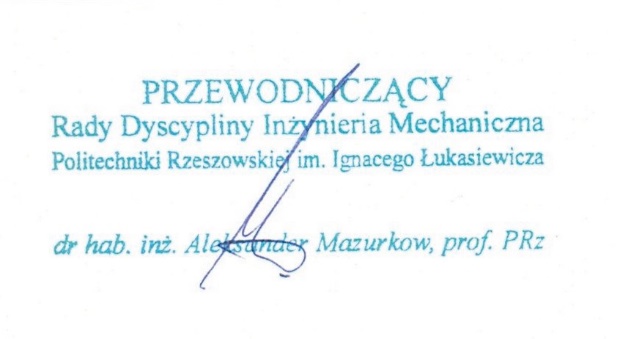 